The purpose of this questionnaire is to collect relevant information helpful in conducting the district’s compliance audit related to the corresponding Transportation CDE-40 claim form.  It is recommended that this questionnaire be completed annually by appropriate district staff prior to the close of the data submission (usually on or about August 15th) and kept with all corresponding audit documentation. In the event the questionnaire is not completed during the submission window, district staff will be asked to complete this questionnaire at the time of audit.For questions, please contact the School Auditing Office (audit@cde.state.co.us).Questions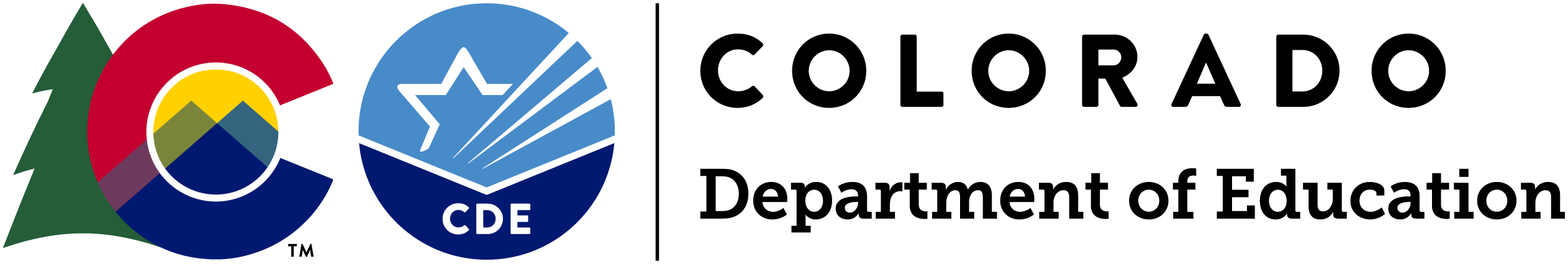 Did the district include the following expenditures?District comment:Scheduled Count Date MileageDistrict comment:Contracted TransportationDid the district contract with any other entity to provide pupil transportation during the corresponding CDE-40 entitlement period?  District comment:Transportation CDE-40 Fiscal YearDistrict NumberDistrict NameDistrict Contact NameDateQuestionsYesNoComment/Follow up QuestionPrior to submitting the corresponding CDE-40 claim form data, did district staff responsible for the data submission review the Reimbursement Claim Form and Audit Resource Guide and/or the posted trainings?Does the district have any concerns related to the corresponding CDE-40 claim form submission and corresponding audit?Does the district utilize a routing system or other GPS mileage tracking system (i.e. Zonar, Transfinder)? Does the district have distinct yellow (pupil) and white (non-pupil/administrative) transportation vehicles/fleets?  If yes, how are the expenditures tracked for these vehicles? Separate account codes                      ORCo-mingled in the same account codes (both pupil and non-pupil vehicle expenditures)Does the district have vehicles that are used for both pupil and non-pupil/administrative transportation?If yes, how or where are the expenditures tracked for these vehicles?In separate account codes from vehicles used exclusively for pupil transportation      ORIn the same account codes as vehicles used exclusively for pupil transportationExpenditure TypeYesNoIf no, why?Capital Outlay (more than $1,000)Property InsuranceSupport CostsUnemployment InsuranceUtilitiesVehicle InsuranceWorkers’ Compensation InsuranceQuestionYesNoCommentDid the district use count day odometer readings to determine the length of each scheduled count day route?Did the district use route descriptions (with mileage embedded) to determine the length of each scheduled count day route?Did the district have any routes that ran 3+/- days compared to the district calendar (i.e. followed a calendar different from the district calendar)?Did the district use a split calendar calculation to determine reported scheduled count day miles?Were there any scheduled student transportation days (per the corresponding calendar) that were canceled due to weather, community event, sporting event, etc.?Type of Contracted TransportationYesNoComment3rd party company (ex. First Student)Another District	Parents	BOCESTaxi or mobile servicesPublic transportation (bus passes, etc.)Other (please specify)